Teacher Work SampleYour NameSemesterContextual Analysis	Include the following:School Characteristics 	Community CharacteristicsClassroom Setting Characteristics Three Students Chosen for TWS Study (Pick 3 students from your classroom that are considered: advanced, benchmark, struggling, for whom you will specifically differentiate your instruction)	Student 1 Contextual Analysis:  (Why did you choose this student? How will you be differentiating your teaching to meet this student’s needs? Accommodations, modifications, etc.)	Student 2 Contextual Analysis:  (Why did you choose this student? How will you be differentiating your teaching to meet this student’s needs? Accommodations, modifications, etc.)	Student 3 Contextual Analysis:  (Why did you choose this student? How will you be differentiating your teaching to meet this student’s needs? Accommodations, modifications, etc.)Main Idea: Unit ConceptUnit BreakdownPre-Assessment (Pre-Assessment must match the post assessment.)Lesson Plan Title:  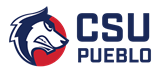 StandardsOverviewObjective:	Time Allotment:  (How long are you planning for this lesson? Does it extend more than one class period?)Instructional Materials:  (List ALL of the materials necessary for you and the students to engage in this lesson effectively)Technology: (Describe in detail the technology used and how it adds value to the lesson plan)Differentiation of Instruction: (How will you provide opportunities for all learners to be successful throughout the lesson? Think about how you can design your lesson to meet the needs of all learning modalities-auditory,visual, kinesthetic-as well as what you can do to incorporate the 8 different multiple intelligences. Also, what might you do to meet the needs of ELL children, learning disabled children, etc. – you may want to consult your cooperating teacher for ideas.)Notes on other students: (Use this as an area to take notes regarding specific students and accommodations, modifications, etc.)Instructional Procedures: (This is your methodology of instruction. Be specific in use of strategies, the use of inquiry questions, etc.)Method of Lesson Delivery:	 Direct	 Indirect	 Other: Steps, Tasks, Procedures, Detailed Time Breakdown: (In your preferred format detail your instructional methodology. Be sure to include specific guiding and inquiry questions, and directions for students in transition.)Assessment: (Describe in detail your method of assessment, the tool/s and strategies used and what an ideal outcome will look like.)Assessment Rationale: (This section is devoted to justifying why your method of assessment is the most appropriate and effective.)Anticipation Plan: (Where in your lesson are the areas for greatest potential for disruption, technology failure, loss of student interest, etc.)Sample Student Products: (After you teach your lesson you will want to collect one or two samples of student work from the lesson for your portfolio. Make sure it is from students whom you’ve received a permission slip from.)Reflection: (What went well, what didn’t go well, etc.)References:  (Please reference all sources [i.e., lesson plan books, teacher manuals, curriculum guides, your cooperating teacher, etc.] that you used in developing your lesson plan.) All in APA Style FormatUniversal Design for Learning TheoryRepresentation – Options for Presenting ContentArtifacts		 Pictures		 Graphic OrganizersVideo Clips		 Audio Recordings	 Lab Lecture		 Other: Content: Engagement – Options for Engaging Student InterestCooperative Group Work	 Partner Work		 MovementManipulatives		 Debates		 Role Play/Simulation Other: Process: Expression – Options for Demonstrating Student LearningWritten Response	 Oral Response		 Illustrated ResponseModel Creation		 Other: Product: Cultural ConsiderationsNature of Content and Ethnicity/culture of students Other: Lesson Plan Title:  StandardsOverviewObjective:	Time Allotment:  (How long are you planning for this lesson? Does it extend more than one class period?)Instructional Materials:  (List ALL of the materials necessary for you and the students to engage in this lesson effectively)Technology: (Describe in detail the technology used and how it adds value to the lesson plan)Differentiation of Instruction: (How will you provide opportunities for all learners to be successful throughout the lesson? Think about how you can design your lesson to meet the needs of all learning modalities-auditory,visual, kinesthetic-as well as what you can do to incorporate the 8 different multiple intelligences. Also, what might you do to meet the needs of ELL children, learning disabled children, etc. – you may want to consult your cooperating teacher for ideas.)Notes on other students: (Use this as an area to take notes regarding specific students and accommodations, modifications, etc.)Instructional Procedures: (This is your methodology of instruction. Be specific in use of strategies, the use of inquiry questions, etc.)Method of Lesson Delivery:	 Direct	 Indirect	 Other: Steps, Tasks, Procedures, Detailed Time Breakdown: (In your preferred format detail your instructional methodology. Be sure to include specific guiding and inquiry questions, and directions for students in transition.)Assessment: (Describe in detail your method of assessment, the tool/s and strategies used and what an ideal outcome will look like.)Assessment Rationale: (This section is devoted to justifying why your method of assessment is the most appropriate and effective.)Anticipation Plan: (Where in your lesson are the areas for greatest potential for disruption, technology failure, loss of student interest, etc.)Sample Student Products: (After you teach your lesson you will want to collect one or two samples of student work from the lesson for your portfolio. Make sure it is from students whom you’ve received a permission slip from.)Reflection: (What went well, what didn’t go well, etc.)References:  (Please reference all sources [i.e., lesson plan books, teacher manuals, curriculum guides, your cooperating teacher, etc.] that you used in developing your lesson plan.) All in APA Style FormatUniversal Design for Learning TheoryRepresentation – Options for Presenting ContentArtifacts		 Pictures		 Graphic OrganizersVideo Clips		 Audio Recordings	 Lab Lecture		 Other: Content: Engagement – Options for Engaging Student InterestCooperative Group Work	 Partner Work		 MovementManipulatives		 Debates		 Role Play/Simulation Other: Process: Expression – Options for Demonstrating Student LearningWritten Response	 Oral Response		 Illustrated ResponseModel Creation		 Other: Product: Cultural ConsiderationsNature of Content and Ethnicity/culture of students Other: Lesson Plan Title:  StandardsOverviewObjective:	Time Allotment:  (How long are you planning for this lesson? Does it extend more than one class period?)Instructional Materials:  (List ALL of the materials necessary for you and the students to engage in this lesson effectively)Technology: (Describe in detail the technology used and how it adds value to the lesson plan)Differentiation of Instruction: (How will you provide opportunities for all learners to be successful throughout the lesson? Think about how you can design your lesson to meet the needs of all learning modalities-auditory,visual, kinesthetic-as well as what you can do to incorporate the 8 different multiple intelligences. Also, what might you do to meet the needs of ELL children, learning disabled children, etc. – you may want to consult your cooperating teacher for ideas.)Notes on other students: (Use this as an area to take notes regarding specific students and accommodations, modifications, etc.)Instructional Procedures: (This is your methodology of instruction. Be specific in use of strategies, the use of inquiry questions, etc.)Method of Lesson Delivery:	 Direct	 Indirect	 Other: Steps, Tasks, Procedures, Detailed Time Breakdown: (In your preferred format detail your instructional methodology. Be sure to include specific guiding and inquiry questions, and directions for students in transition.)Assessment: (Describe in detail your method of assessment, the tool/s and strategies used and what an ideal outcome will look like.)Assessment Rationale: (This section is devoted to justifying why your method of assessment is the most appropriate and effective.)Anticipation Plan: (Where in your lesson are the areas for greatest potential for disruption, technology failure, loss of student interest, etc.)Sample Student Products: (After you teach your lesson you will want to collect one or two samples of student work from the lesson for your portfolio. Make sure it is from students whom you’ve received a permission slip from.)Reflection: (What went well, what didn’t go well, etc.)References:  (Please reference all sources [i.e., lesson plan books, teacher manuals, curriculum guides, your cooperating teacher, etc.] that you used in developing your lesson plan.) All in APA Style FormatUniversal Design for Learning TheoryRepresentation – Options for Presenting ContentArtifacts		 Pictures		 Graphic OrganizersVideo Clips		 Audio Recordings	 Lab Lecture		 Other: Content: Engagement – Options for Engaging Student InterestCooperative Group Work	 Partner Work		 MovementManipulatives		 Debates		 Role Play/Simulation Other: Process: Expression – Options for Demonstrating Student LearningWritten Response	 Oral Response		 Illustrated ResponseModel Creation		 Other: Product: Cultural ConsiderationsNature of Content and Ethnicity/culture of students Other: Lesson Plan Title:  StandardsOverviewObjective:	Time Allotment:  (How long are you planning for this lesson? Does it extend more than one class period?)Instructional Materials:  (List ALL of the materials necessary for you and the students to engage in this lesson effectively)Technology: (Describe in detail the technology used and how it adds value to the lesson plan)Differentiation of Instruction: (How will you provide opportunities for all learners to be successful throughout the lesson? Think about how you can design your lesson to meet the needs of all learning modalities-auditory,visual, kinesthetic-as well as what you can do to incorporate the 8 different multiple intelligences. Also, what might you do to meet the needs of ELL children, learning disabled children, etc. – you may want to consult your cooperating teacher for ideas.)Notes on other students: (Use this as an area to take notes regarding specific students and accommodations, modifications, etc.)Instructional Procedures: (This is your methodology of instruction. Be specific in use of strategies, the use of inquiry questions, etc.)Method of Lesson Delivery:	 Direct	 Indirect	 Other: Steps, Tasks, Procedures, Detailed Time Breakdown: (In your preferred format detail your instructional methodology. Be sure to include specific guiding and inquiry questions, and directions for students in transition.)Assessment: (Describe in detail your method of assessment, the tool/s and strategies used and what an ideal outcome will look like.)Assessment Rationale: (This section is devoted to justifying why your method of assessment is the most appropriate and effective.)Anticipation Plan: (Where in your lesson are the areas for greatest potential for disruption, technology failure, loss of student interest, etc.)Sample Student Products: (After you teach your lesson you will want to collect one or two samples of student work from the lesson for your portfolio. Make sure it is from students whom you’ve received a permission slip from.)Reflection: (What went well, what didn’t go well, etc.)References:  (Please reference all sources [i.e., lesson plan books, teacher manuals, curriculum guides, your cooperating teacher, etc.] that you used in developing your lesson plan.) All in APA Style FormatUniversal Design for Learning TheoryRepresentation – Options for Presenting ContentArtifacts		 Pictures		 Graphic OrganizersVideo Clips		 Audio Recordings	 Lab Lecture		 Other: Content: Engagement – Options for Engaging Student InterestCooperative Group Work	 Partner Work		 MovementManipulatives		 Debates		 Role Play/Simulation Other: Process: Expression – Options for Demonstrating Student LearningWritten Response	 Oral Response		 Illustrated ResponseModel Creation		 Other: Product: Cultural ConsiderationsNature of Content and Ethnicity/culture of students Other: Lesson Plan Title:  StandardsOverviewObjective:	Time Allotment:  (How long are you planning for this lesson? Does it extend more than one class period?)Instructional Materials:  (List ALL of the materials necessary for you and the students to engage in this lesson effectively)Technology: (Describe in detail the technology used and how it adds value to the lesson plan)Differentiation of Instruction: (How will you provide opportunities for all learners to be successful throughout the lesson? Think about how you can design your lesson to meet the needs of all learning modalities-auditory,visual, kinesthetic-as well as what you can do to incorporate the 8 different multiple intelligences. Also, what might you do to meet the needs of ELL children, learning disabled children, etc. – you may want to consult your cooperating teacher for ideas.)Notes on other students: (Use this as an area to take notes regarding specific students and accommodations, modifications, etc.)Instructional Procedures: (This is your methodology of instruction. Be specific in use of strategies, the use of inquiry questions, etc.)Method of Lesson Delivery:	 Direct	 Indirect	 Other: Steps, Tasks, Procedures, Detailed Time Breakdown: (In your preferred format detail your instructional methodology. Be sure to include specific guiding and inquiry questions, and directions for students in transition.)Assessment: (Describe in detail your method of assessment, the tool/s and strategies used and what an ideal outcome will look like.)Assessment Rationale: (This section is devoted to justifying why your method of assessment is the most appropriate and effective.)Anticipation Plan: (Where in your lesson are the areas for greatest potential for disruption, technology failure, loss of student interest, etc.)Sample Student Products: (After you teach your lesson you will want to collect one or two samples of student work from the lesson for your portfolio. Make sure it is from students whom you’ve received a permission slip from.)Reflection: (What went well, what didn’t go well, etc.)References:  (Please reference all sources [i.e., lesson plan books, teacher manuals, curriculum guides, your cooperating teacher, etc.] that you used in developing your lesson plan.) All in APA Style FormatUniversal Design for Learning TheoryRepresentation – Options for Presenting ContentArtifacts		 Pictures		 Graphic OrganizersVideo Clips		 Audio Recordings	 Lab Lecture		 Other: Content: Engagement – Options for Engaging Student InterestCooperative Group Work	 Partner Work		 MovementManipulatives		 Debates		 Role Play/Simulation Other: Process: Expression – Options for Demonstrating Student LearningWritten Response	 Oral Response		 Illustrated ResponseModel Creation		 Other: Product: Cultural ConsiderationsNature of Content and Ethnicity/culture of students Other: Lesson Plan Title:  StandardsOverviewObjective:	Time Allotment:  (How long are you planning for this lesson? Does it extend more than one class period?)Instructional Materials:  (List ALL of the materials necessary for you and the students to engage in this lesson effectively)Technology: (Describe in detail the technology used and how it adds value to the lesson plan)Differentiation of Instruction: (How will you provide opportunities for all learners to be successful throughout the lesson? Think about how you can design your lesson to meet the needs of all learning modalities-auditory,visual, kinesthetic-as well as what you can do to incorporate the 8 different multiple intelligences. Also, what might you do to meet the needs of ELL children, learning disabled children, etc. – you may want to consult your cooperating teacher for ideas.)Notes on other students: (Use this as an area to take notes regarding specific students and accommodations, modifications, etc.)Instructional Procedures: (This is your methodology of instruction. Be specific in use of strategies, the use of inquiry questions, etc.)Method of Lesson Delivery:	 Direct	 Indirect	 Other: Steps, Tasks, Procedures, Detailed Time Breakdown: (In your preferred format detail your instructional methodology. Be sure to include specific guiding and inquiry questions, and directions for students in transition.)Assessment: (Describe in detail your method of assessment, the tool/s and strategies used and what an ideal outcome will look like.)Assessment Rationale: (This section is devoted to justifying why your method of assessment is the most appropriate and effective.)Anticipation Plan: (Where in your lesson are the areas for greatest potential for disruption, technology failure, loss of student interest, etc.)Sample Student Products: (After you teach your lesson you will want to collect one or two samples of student work from the lesson for your portfolio. Make sure it is from students whom you’ve received a permission slip from.)Reflection: (What went well, what didn’t go well, etc.)References:  (Please reference all sources [i.e., lesson plan books, teacher manuals, curriculum guides, your cooperating teacher, etc.] that you used in developing your lesson plan.) All in APA Style FormatUniversal Design for Learning TheoryRepresentation – Options for Presenting ContentArtifacts		 Pictures		 Graphic OrganizersVideo Clips		 Audio Recordings	 Lab Lecture		 Other: Content: Engagement – Options for Engaging Student InterestCooperative Group Work	 Partner Work		 MovementManipulatives		 Debates		 Role Play/Simulation Other: Process: Expression – Options for Demonstrating Student LearningWritten Response	 Oral Response		 Illustrated ResponseModel Creation		 Other: Product: Cultural ConsiderationsNature of Content and Ethnicity/culture of students Other: Lesson Plan Title:  StandardsOverviewObjective:	Time Allotment:  (How long are you planning for this lesson? Does it extend more than one class period?)Instructional Materials:  (List ALL of the materials necessary for you and the students to engage in this lesson effectively)Technology: (Describe in detail the technology used and how it adds value to the lesson plan)Differentiation of Instruction: (How will you provide opportunities for all learners to be successful throughout the lesson? Think about how you can design your lesson to meet the needs of all learning modalities-auditory,visual, kinesthetic-as well as what you can do to incorporate the 8 different multiple intelligences. Also, what might you do to meet the needs of ELL children, learning disabled children, etc. – you may want to consult your cooperating teacher for ideas.)Notes on other students: (Use this as an area to take notes regarding specific students and accommodations, modifications, etc.)Instructional Procedures: (This is your methodology of instruction. Be specific in use of strategies, the use of inquiry questions, etc.)Method of Lesson Delivery:	 Direct	 Indirect	 Other: Steps, Tasks, Procedures, Detailed Time Breakdown: (In your preferred format detail your instructional methodology. Be sure to include specific guiding and inquiry questions, and directions for students in transition.)Assessment: (Describe in detail your method of assessment, the tool/s and strategies used and what an ideal outcome will look like.)Assessment Rationale: (This section is devoted to justifying why your method of assessment is the most appropriate and effective.)Anticipation Plan: (Where in your lesson are the areas for greatest potential for disruption, technology failure, loss of student interest, etc.)Sample Student Products: (After you teach your lesson you will want to collect one or two samples of student work from the lesson for your portfolio. Make sure it is from students whom you’ve received a permission slip from.)Reflection: (What went well, what didn’t go well, etc.)References:  (Please reference all sources [i.e., lesson plan books, teacher manuals, curriculum guides, your cooperating teacher, etc.] that you used in developing your lesson plan.) All in APA Style FormatUniversal Design for Learning TheoryRepresentation – Options for Presenting ContentArtifacts		 Pictures		 Graphic OrganizersVideo Clips		 Audio Recordings	 Lab Lecture		 Other: Content: Engagement – Options for Engaging Student InterestCooperative Group Work	 Partner Work		 MovementManipulatives		 Debates		 Role Play/Simulation Other: Process: Expression – Options for Demonstrating Student LearningWritten Response	 Oral Response		 Illustrated ResponseModel Creation		 Other: Product: Cultural ConsiderationsNature of Content and Ethnicity/culture of students Other: Lesson Plan Title:  StandardsOverviewObjective:	Time Allotment:  (How long are you planning for this lesson? Does it extend more than one class period?)Instructional Materials:  (List ALL of the materials necessary for you and the students to engage in this lesson effectively)Technology: (Describe in detail the technology used and how it adds value to the lesson plan)Differentiation of Instruction: (How will you provide opportunities for all learners to be successful throughout the lesson? Think about how you can design your lesson to meet the needs of all learning modalities-auditory,visual, kinesthetic-as well as what you can do to incorporate the 8 different multiple intelligences. Also, what might you do to meet the needs of ELL children, learning disabled children, etc. – you may want to consult your cooperating teacher for ideas.)Notes on other students: (Use this as an area to take notes regarding specific students and accommodations, modifications, etc.)Instructional Procedures: (This is your methodology of instruction. Be specific in use of strategies, the use of inquiry questions, etc.)Method of Lesson Delivery:	 Direct	 Indirect	 Other: Steps, Tasks, Procedures, Detailed Time Breakdown: (In your preferred format detail your instructional methodology. Be sure to include specific guiding and inquiry questions, and directions for students in transition.)Assessment: (Describe in detail your method of assessment, the tool/s and strategies used and what an ideal outcome will look like.)Assessment Rationale: (This section is devoted to justifying why your method of assessment is the most appropriate and effective.)Anticipation Plan: (Where in your lesson are the areas for greatest potential for disruption, technology failure, loss of student interest, etc.)Sample Student Products: (After you teach your lesson you will want to collect one or two samples of student work from the lesson for your portfolio. Make sure it is from students whom you’ve received a permission slip from.)Reflection: (What went well, what didn’t go well, etc.)References:  (Please reference all sources [i.e., lesson plan books, teacher manuals, curriculum guides, your cooperating teacher, etc.] that you used in developing your lesson plan.) All in APA Style FormatUniversal Design for Learning TheoryRepresentation – Options for Presenting ContentArtifacts		 Pictures		 Graphic OrganizersVideo Clips		 Audio Recordings	 Lab Lecture		 Other: Content: Engagement – Options for Engaging Student InterestCooperative Group Work	 Partner Work		 MovementManipulatives		 Debates		 Role Play/Simulation Other: Process: Expression – Options for Demonstrating Student LearningWritten Response	 Oral Response		 Illustrated ResponseModel Creation		 Other: Product: Cultural ConsiderationsNature of Content and Ethnicity/culture of students Other: Lesson Plan Title:  StandardsOverviewObjective:	Time Allotment:  (How long are you planning for this lesson? Does it extend more than one class period?)Instructional Materials:  (List ALL of the materials necessary for you and the students to engage in this lesson effectively)Technology: (Describe in detail the technology used and how it adds value to the lesson plan)Differentiation of Instruction: (How will you provide opportunities for all learners to be successful throughout the lesson? Think about how you can design your lesson to meet the needs of all learning modalities-auditory,visual, kinesthetic-as well as what you can do to incorporate the 8 different multiple intelligences. Also, what might you do to meet the needs of ELL children, learning disabled children, etc. – you may want to consult your cooperating teacher for ideas.)Notes on other students: (Use this as an area to take notes regarding specific students and accommodations, modifications, etc.)Instructional Procedures: (This is your methodology of instruction. Be specific in use of strategies, the use of inquiry questions, etc.)Method of Lesson Delivery:	 Direct	 Indirect	 Other: Steps, Tasks, Procedures, Detailed Time Breakdown: (In your preferred format detail your instructional methodology. Be sure to include specific guiding and inquiry questions, and directions for students in transition.)Assessment: (Describe in detail your method of assessment, the tool/s and strategies used and what an ideal outcome will look like.)Assessment Rationale: (This section is devoted to justifying why your method of assessment is the most appropriate and effective.)Anticipation Plan: (Where in your lesson are the areas for greatest potential for disruption, technology failure, loss of student interest, etc.)Sample Student Products: (After you teach your lesson you will want to collect one or two samples of student work from the lesson for your portfolio. Make sure it is from students whom you’ve received a permission slip from.)Reflection: (What went well, what didn’t go well, etc.)References:  (Please reference all sources [i.e., lesson plan books, teacher manuals, curriculum guides, your cooperating teacher, etc.] that you used in developing your lesson plan.) All in APA Style FormatUniversal Design for Learning TheoryRepresentation – Options for Presenting ContentArtifacts		 Pictures		 Graphic OrganizersVideo Clips		 Audio Recordings	 Lab Lecture		 Other: Content: Engagement – Options for Engaging Student InterestCooperative Group Work	 Partner Work		 MovementManipulatives		 Debates		 Role Play/Simulation Other: Process: Expression – Options for Demonstrating Student LearningWritten Response	 Oral Response		 Illustrated ResponseModel Creation		 Other: Product: Cultural ConsiderationsNature of Content and Ethnicity/culture of students Other: Lesson Plan Title:  StandardsOverviewObjective:	Time Allotment:  (How long are you planning for this lesson? Does it extend more than one class period?)Instructional Materials:  (List ALL of the materials necessary for you and the students to engage in this lesson effectively)Technology: (Describe in detail the technology used and how it adds value to the lesson plan)Differentiation of Instruction: (How will you provide opportunities for all learners to be successful throughout the lesson? Think about how you can design your lesson to meet the needs of all learning modalities-auditory,visual, kinesthetic-as well as what you can do to incorporate the 8 different multiple intelligences. Also, what might you do to meet the needs of ELL children, learning disabled children, etc. – you may want to consult your cooperating teacher for ideas.)Notes on other students: (Use this as an area to take notes regarding specific students and accommodations, modifications, etc.)Instructional Procedures: (This is your methodology of instruction. Be specific in use of strategies, the use of inquiry questions, etc.)Method of Lesson Delivery:	 Direct	 Indirect	 Other: Steps, Tasks, Procedures, Detailed Time Breakdown: (In your preferred format detail your instructional methodology. Be sure to include specific guiding and inquiry questions, and directions for students in transition.)Assessment: (Describe in detail your method of assessment, the tool/s and strategies used and what an ideal outcome will look like.)Assessment Rationale: (This section is devoted to justifying why your method of assessment is the most appropriate and effective.)Anticipation Plan: (Where in your lesson are the areas for greatest potential for disruption, technology failure, loss of student interest, etc.)Sample Student Products: (After you teach your lesson you will want to collect one or two samples of student work from the lesson for your portfolio. Make sure it is from students whom you’ve received a permission slip from.)Reflection: (What went well, what didn’t go well, etc.)References:  (Please reference all sources [i.e., lesson plan books, teacher manuals, curriculum guides, your cooperating teacher, etc.] that you used in developing your lesson plan.) All in APA Style FormatUniversal Design for Learning TheoryRepresentation – Options for Presenting ContentArtifacts		 Pictures		 Graphic OrganizersVideo Clips		 Audio Recordings	 Lab Lecture		 Other: Content: Engagement – Options for Engaging Student InterestCooperative Group Work	 Partner Work		 MovementManipulatives		 Debates		 Role Play/Simulation Other: Process: Expression – Options for Demonstrating Student LearningWritten Response	 Oral Response		 Illustrated ResponseModel Creation		 Other: Product: Cultural ConsiderationsNature of Content and Ethnicity/culture of students Other: Post-AssessmentAppendix A Unit ReflectionReflections for 10 LessonsData/GraphsAppendix B ReferencesReferences for all teaching materials used by teacher and student, in APA style formatting. Appendix C Examples of Student WorkExamples of Student Work (To include 1 video, copies of student work created for 10 lessons and assessment data)Standards Addressed:Evidence Outcomes:Lesson Objectives:Assessment Tools:Differentiation Strategies:Rationale /Justification:Example:Standard:  3.  Economicsb. Identify goods and services and recognize examples of each (DOK 1)By the end of a 30 minute lesson, students will identify 4 businesses and the products they sell. Exit TicketOral ResponseTake home worksheetAdvanced: Interest based learning, to find a local business and productStruggling: Supported close notes for key terms.All students will deliver a product that supports their knowledge of goods and services. The assessment tools used are designed to measure student knowledge throughout the lesson and have students discuss with their parents the nature of goods, services and businesses in PuebloCreated By:Subject:Grade:Topic of Study:Type of Lesson Plan:Instructor/Supervisor:Standard(s) Met: (You can have multiple standards that you address in your lesson)Evidence Outcomes: (A behavioral objective is encouraged when doing collaborative and indirect lessons. Academic Achievement Objectives should be written in student friendly language)Student NameJustificationStrategyAdvancedBenchmarkStrugglingCreated By:Subject:Grade:Topic of Study:Type of Lesson Plan:Instructor/Supervisor:Standard(s) Met: (You can have multiple standards that you address in your lesson)Evidence Outcomes: (A behavioral objective is encouraged when doing collaborative and indirect lessons. Academic Achievement Objectives should be written in student friendly language)Student NameJustificationStrategyAdvancedBenchmarkStrugglingCreated By:Subject:Grade:Topic of Study:Type of Lesson Plan:Instructor/Supervisor:Standard(s) Met: (You can have multiple standards that you address in your lesson)Evidence Outcomes: (A behavioral objective is encouraged when doing collaborative and indirect lessons. Academic Achievement Objectives should be written in student friendly language)Student NameJustificationStrategyAdvancedBenchmarkStrugglingCreated By:Subject:Grade:Topic of Study:Type of Lesson Plan:Instructor/Supervisor:Standard(s) Met: (You can have multiple standards that you address in your lesson)Evidence Outcomes: (A behavioral objective is encouraged when doing collaborative and indirect lessons. Academic Achievement Objectives should be written in student friendly language)Student NameJustificationStrategyAdvancedBenchmarkStrugglingCreated By:Subject:Grade:Topic of Study:Type of Lesson Plan:Instructor/Supervisor:Standard(s) Met: (You can have multiple standards that you address in your lesson)Evidence Outcomes: (A behavioral objective is encouraged when doing collaborative and indirect lessons. Academic Achievement Objectives should be written in student friendly language)Student NameJustificationStrategyAdvancedBenchmarkStrugglingCreated By:Subject:Grade:Topic of Study:Type of Lesson Plan:Instructor/Supervisor:Standard(s) Met: (You can have multiple standards that you address in your lesson)Evidence Outcomes: (A behavioral objective is encouraged when doing collaborative and indirect lessons. Academic Achievement Objectives should be written in student friendly language)Student NameJustificationStrategyAdvancedBenchmarkStrugglingCreated By:Subject:Grade:Topic of Study:Type of Lesson Plan:Instructor/Supervisor:Standard(s) Met: (You can have multiple standards that you address in your lesson)Evidence Outcomes: (A behavioral objective is encouraged when doing collaborative and indirect lessons. Academic Achievement Objectives should be written in student friendly language)Student NameJustificationStrategyAdvancedBenchmarkStrugglingCreated By:Subject:Grade:Topic of Study:Type of Lesson Plan:Instructor/Supervisor:Standard(s) Met: (You can have multiple standards that you address in your lesson)Evidence Outcomes: (A behavioral objective is encouraged when doing collaborative and indirect lessons. Academic Achievement Objectives should be written in student friendly language)Student NameJustificationStrategyAdvancedBenchmarkStrugglingCreated By:Subject:Grade:Topic of Study:Type of Lesson Plan:Instructor/Supervisor:Standard(s) Met: (You can have multiple standards that you address in your lesson)Evidence Outcomes: (A behavioral objective is encouraged when doing collaborative and indirect lessons. Academic Achievement Objectives should be written in student friendly language)Student NameJustificationStrategyAdvancedBenchmarkStrugglingCreated By:Subject:Grade:Topic of Study:Type of Lesson Plan:Instructor/Supervisor:Standard(s) Met: (You can have multiple standards that you address in your lesson)Evidence Outcomes: (A behavioral objective is encouraged when doing collaborative and indirect lessons. Academic Achievement Objectives should be written in student friendly language)Student NameJustificationStrategyAdvancedBenchmarkStruggling